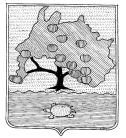 КОМИТЕТ ПО УПРАВЛЕНИЮ МУНИЦИПАЛЬНЫМ ИМУЩЕСТВОМ МУНИЦИПАЛЬНОГО ОБРАЗОВАНИЯ «ПРИВОЛЖСКИЙ РАЙОН» АСТРАХАНСКОЙ ОБЛАСТИРАСПОРЯЖЕНИЕот « 17 » 05. 2022 г. № 1060р.с. Началово Об установлении публичного сервитутав отношении земельного участка,расположенного по адресу:Астраханская область, Приволжский районНа основании ходатайства публичного акционерного общества «Россети Юг», в соответствии со ст. 39.43 Земельного кодекса Российской Федерации, Постановлением Правительства Астраханской области № 232 от 26.05.2020 «О внесении изменений в постановление Правительства Астраханской области от 26.11.2010 № 474-П», ст.ст. 63,64 Устава муниципального образования «Приволжский район» Астраханской области, подпунктом 3.1.5 пункта 3 Положения о комитете по управлению муниципальным имуществом муниципального образования «Приволжский район» Астраханской области:1. Установить публичный сервитут на части земельных участков, расположенных по адресу: Астраханская область, Приволжский район с кадастровыми номерами: - 30:09:000000:957 Приволжский, с. Килинчи, от автомобильной дороги с. Бирюковка - с. Тишково (4,4 км), далее по улицам Дорожная, Луконина, Колхозная, Нурмухамедова, к автомобильной дороге с. Бирюковка - с. Тишково (8,8 км);- 30:09:000000:391, Приволжский район, МО "Килинчинский сельсовет", примыкает к южной границе с. Килинчи в 100 м от левого берега р. Болда;- 30:09:000000:29 (30:09:000000:147), (30:09:000000:153), р-н Приволжский;- 30:09:000000:1195, Приволжский район, МО "Килинчинский сельсовет";- 30:09:000000:1191, Приволжский район, МО "Килинчинский сельсовет".;- 30:09:081401:2, р-н Приволжский, в 1,8 км южнее п.Кинелле, в 200 м от левого берега реки Болда;- 30:09:080218:18, Приволжский район, с. Килинчи, ул. Лунная, 14;- 30:09:080213:146, р-н Приволжский, с. Килинчи, ул. Лунная, 16;- 30:09:080204:6, р-н Приволжский, с. Килинчи, ул. Тульская, 45;- 30:09:080205:353, р-н Приволжский, с. Килинчи, ул. Тульская, 42;- 30:09:080204:4, р-н Приволжский, с. Килинчи, ул. Тульская, 44;- 30:09:080204:14, р-н Приволжский, с Килинчи, ул Тульская, 35;- 30:09:080201:207, р-н Приволжский, с. Килинчи, ул. Тульская, 36;- 30:09:080204:217, р-н Приволжский, с Килинчи, ул Саратовская, 17 "а";- 30:09:080201:489, Приволжский район, с. Килинчи, ул. Лесная, 2 ;- 30:09:080201:332, р-н Приволжский, с. Килинчи, ул. 1-я Шоссейная, 15;- 30:09:080201:312, р-н Приволжский, с. Килинчи, ул. Шоссейная, 16., а также в отношении земельных участков сведения о прохождении границ которых не содержаться в едином государственном реестре недвижимости, но фактически расположены в границах устанавливаемого публичного сервитута, объекта электросетевого хозяйства ВЛ-6кВ ф.5 ПС Евпраксино.2. Публичный сервитут устанавливается по ходатайству публичного акционерного общества «Россети Юг» (ОГРН 1076164009096, ИНН 6164266561, юридический адрес: 344002, Российская Федерация, Ростовская область, г. Ростов-на-Дону, ул. Большая Садовая, д. 49) в целях размещения объектов электросетевого хозяйства, их неотъемлемых технологических частей на территории Приволжского района Астраханской области. 3. Утвердить границы публичного сервитута, согласно приложению.4. Срок публичного сервитута – 49 (сорок девять) лет.5. Использование земельных участков и (или) расположенных на них объектов недвижимости будет затруднено только при предотвращении или устранении аварийных ситуаций.6. Капитальный ремонт объектов электросетевого хозяйства производится с предварительным уведомлением собственников (землепользователей, землевладельцев, арендаторов) земельных участков 1 раз в 12 лет (продолжительность не превышает три месяца для земельных участков, предназначенных для жилищного строительства, ведения личного подсобного хозяйства, садоводства, огородничества; не превышает один год-в отношении иных земельных участков)7. Обладатель публичного сервитута обязан привести земельный участок в состояние, пригодное для использования в соответствии с видом разрешенного использования, в сроки, предусмотренные пунктом 8 статьи 39.50 Земельного Кодекса Российской Федерации.8. В течении пяти рабочих дней со дня принятия распоряжения:8.1. Разместить распоряжение об установлении публичного сервитута на официальном сайте комитета по управлению муниципальным имуществом муниципального образования «Приволжский район» Астраханской области в информационно-телекоммуникационной сети «Интернет»;8.2. Обеспечить опубликование указанного решения (за исключением приложений к нему) в порядке, установленном для официального опубликования (обнародования) муниципальных правовых актов уставом поселения, городского округа (муниципального района в случае, если земельные участки и (или) земли, в отношении которых установлен публичный сервитут, расположены на межселенной территории) по месту нахождения земельных участков, в отношении которых принято указанное решение.8.3. Направить копию распоряжения правообладателям земельных участков в отношении которых принято решение об установлении публичного сервитута.8.4. Направить копию распоряжения об установлении публичного сервитута в орган регистрации прав.8.5. Направить обладателю публичного сервитута копию решения об установлении публичного сервитута, сведения о лицах, являющихся правообладателями земельных участков, сведения о лицах, подавших заявления об их учете.И.о. председателя комитета                                                                             А.И. Алимуллаева